江苏农牧科技职业学院动物科技学院家禽生产实训中心改造设计招标文件项目编号：JSMYDKY19-001项目名称：动物科技学院家禽生产实训中心改造设计江苏农牧科技职业学院二○一九年九月目     录招标公告 投标单位须知 基本情况说明第三章  招标、投标主要时间地点安排第四章  招标文件的编制要求第五章  开标、评标与合同授予第六章  投标文件应对招标文件实质性响应的要求和条款第七章  附件江苏农牧科技职业学院动物科技学院家禽生产实训中心改造设计招标公告一、招标单位：江苏农牧科技职业学院二、招标项目名称：动物科技学院家禽生产实训中心改造设计;三、招标项目编号：JSMYDKY19-001四、招标项目内容：动物科技学院家禽生产实训中心2006年建成，在学生实训教学、教师科学研究、社会服务等方面发挥了重要作用。实训中心到现在已经正常运行13年，存在部分屋顶塌陷，吊顶陈旧破损，房屋顶漏水较严重，保温隔热效果差，设施设备老化，工艺较陈旧，下水堵塞，电路老化等问题。为提高家禽生产实训中心教学科研基地的服务能力，动物科技学院组织相关专业教师认真系统研究讨论，制定了实训中心改造方案，并报学校党委会同意进行改造。江苏农牧科技职业学院动物科技学院就“动物科技学院家禽生产实训中心改造设计招标”面向社会公开招标。
    五、项目投标报价及投标控制价：投标报价按照设计费报总价，投标控制价45000元。六、评标定标办法：综合评标法。七、投标人资格要求： （请提供相应证明文件，否则投标无效）1、具有独立承担民事责任的能力（营业执照）；2、具有履行合同所必需的设备和专业技术能力（资格声明）；3、投标人须为独立法人，具备工程设计建筑行业乙级（含）以上或工程设计建筑行业（建筑工程）乙级（含）以上资质（提供资质证书复印件）。4、投标人须具有近三年承担房屋建筑工程，改造工程等方面设计施工业绩（提供业绩合同）；   5.中标后设计材料提交时间要求中标公司期结束后15日内提交所有设计材料八、投标供应商法律条文1.本次招标不接受联合体投标。2.本次招标及由本次招标产生的合同受中华人民共和国有关的法律法规制约和保护。3.投标人应自行承担所有与参加投标有关的费用，无论投标结果如何，招标人在任何情况下均无义务和责任承担这些费用。4.投标人若中标必须提供增值税专用发票。九、招标文件的发放（一）发标方式：标书公开发布到江苏农牧科技职业学院网站院务公开栏中下载招标文件及招标清单。
（网址：http://www.jsahvc.edu.cn）（二）本招标文件由投标单位自行从我院网站下载，投标前需缴纳评标费用人民币200.00元（直接打入学院账户，不退还），投标保证金5000.00元，投标保证金应当以转账支票、汇票、本票。不按要求缴纳评标费及投标保证金的，按废标处理。中标后投标保证金自动转为履约保证金，中标人如不按标书要求签订履行合同，保证金不退。未中标单位保证金在中标公示后一周内退还投标人。投标人送投标文件时请出示转帐单或现金缴款单。保证金汇款帐户：江苏农牧科技职业学院开户行：农行济川路支行       帐号：201901040001089十、联系方式：联系人：韩老师电  话：0523-86158388 15850853329地  址：江苏省凤凰东路8号江苏农牧科技职业技术学院动物科技学院B-215江苏农牧科技职业学院                        二〇一九年九月二十六日第一章  投标单位须知一、总则1、适用范围本招标文件仅适用于本文件所述货物及相关服务的招标投标。2、定义2.1 公开招标，是指通过公开发布招标公告的形式邀请所有符合条件的供应商就本次采购事宜进行投标，确定中标人的采购方式。2.2 采购人（买方）江苏农牧科技职业学院。2.3 供应商（卖方），是指向采购机构提交投标文件且具有合法资格的单位。2.4服务，是指供应商按招标文件的要求，完成规定的服务内容。2.5 综合评分法，是指在满足招标文件实质性要求的前提下，按照招标文件中的各项规定进行综合评审和打分，以综合得分最高的供应商为中标候选人或中标人的评审方法。3、合格的供应商：3.1 投标单位应符合政府采购法第二十二条第一款规定的条件。3.2 投标单位应符合招标文件规定的基本资格要求：1）在中华人民共和国境内注册的、具有独立的法人资格并有效存续，具备良好的教材出版能力，具有完善的售后服务和良好的信誉，无不良经营行为。2）在以往的政府采购活动中无违法、违规、违纪、违约行为。3.3 投标单位应符合招标文件规定的特定资格要求，见供应商须知附表。3.4 投标单位按时足额缴纳投标保证金。3.5 投标单位不得与采购人、采购代理机构等有利害关系。4、其他4.1 对本项目有关的通知，采购机构将以书面（包括书面材料、信函、传真等，下同）或在本次招标公告刊登的媒体上发布公告的形式，向供应商发出，传真和电话（手机）号码以供应商的登记为准。收到通知的供应商须立即予以回复确认，但供应商未回复或采购机构未收到回复时，并不应当被理解为采购机构知道或应当知道投标单位是否收到通知。因登记有误、传真线路故障或其他任何意外情形，导致所发出的通知延迟送达或无法到达投标单位，采购单位不因此承担任何责任，有关的招标活动可以继续有效地进行。5.2 不论招标过程和投标结果如何，投标单位的投标文件（含电子版）均不退还。5.3 除招标文件中另有规定外，招标文件所使用的时间单位“天”、“日”均指日历天。且所有时刻均为北京时间。5.4 参与招标投标活动的各方应对招标文件和投标文件中的商业和技术等秘密保密，违者应对由此造成的后果承担法律责任。5.5 投标单位应自行承担其准备和参加投标活动发生的所有费用。不论投标结果如何，采购单位在任何情况下无义务也无责任承担这些费用。第二章  基本情况说明一、项目名称： 江苏农牧科技职业学院动物科技学院家禽生产实训中心改造设计二、招标内容：家禽生产实训中心改造设计1.招标内容：包含方案设计、初步设计、施工图设计、施工工艺、施工说明以及设计调整、预算审核配合、施工交底、施工配合、验收配合等，提供工程预算所需所有工程名称及工程量、工程材料及工程期间的其他相关服务。包括但不限于建筑、结构、给排水、电气、弱电、装饰、原有结构维护、室内外装饰装修及其他相关配套设施建设等所有内容的设计。设计单位需专业分包的（需符合相关分包规定）由设计单位自行委托有资质的单位设计、出图、盖章，分包单位的设计费包含在总包单位的设计费中今后由总包单位直接支付给分包单位。地质勘察工作允许设计单位分包给具有相应资质的专业单位承担，此部分费用在投标报价中综合考虑，结算时不作调整。2.工程概况：总用地面积约2.3万平方米，总建筑面积约3500平方米，共8栋建筑，其中2栋办公管理用房，5栋圈舍房，1栋干粪堆积场；总图及单体建筑无原始施工图，由设计单位现场测量。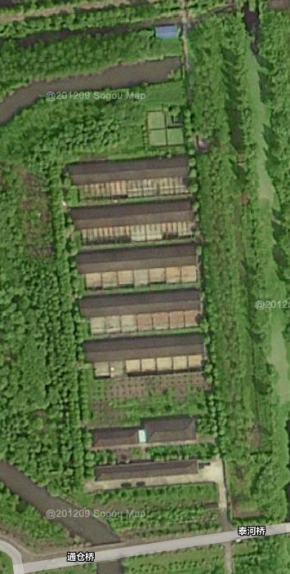 建设主要内容和改造意向如下列出，投标单位需到现场与招标单位逐一对接，按照招标方要求逐一设计。主要改造内容：1.室外改造工程，北侧新建道路，过河设计涵洞，场区南北侧围栏及大门改造设计，场地的雨水、污水、给水(含原运动场排水改造)等重新设计，雨水汇总流入东侧河道，污水汇总流入场地北侧化粪池，沉淀后污水泵站抽送园区污水总管（泵站预留电源并配套控制柜）。2.单体建筑（共7栋）：砖混结构，屋顶钢屋架、木檩条，屋面腐蚀破损檩条椽子更新，屋顶原有小瓦落地，铺瓦板，铺设防水材料，水泥上瓦（破损小瓦补充更换），恢复屋顶原样，第一第二栋屋檐需要粉刷漆翻新。屋面雨水收集排入雨水管网，金属构件防锈处理。3.第1栋办公管理用房：卫生间拆除重新设计，室外增加化粪池；部分房间拆除隔墙，改为学生教室；钢屋架防锈处理，门窗更换，内墙面翻新，室外增加散水，水电重新设计，每间房间预留空调插座，饲料车间考虑用电负荷，重新吊顶（饲料加工车间不吊顶）。4.第2栋实训生活用房：部分房间拆除隔墙，改为学生教室；部分房间改造为教室宿舍，厨房卧室重新布置，钢屋架防锈处理，门窗更换，内墙面翻新，室外增加散水，水电重新设计，每间房间预留空调插座，孵化车间考虑用电负荷，宿舍，教室等生活、教学用房重新吊顶。5.第3栋圈舍：房内部空间重新分隔，充分利用原有圈舍矮墙；门更换，部分门移位；墙洞封堵；增加湿帘、排风扇，考虑笼养设备的用水用电设备接入口，准备间墙顶装修，水电重新设计（ 新增设备水电位置）。6.第4栋圈舍：房门更换，部分门移位，增加湿帘，水电重新设计。7.第5栋圈舍：内部空间重新分隔；门更换，窗户拆除封堵并在此安装通气窗，部分门移位；墙洞封堵；增加排风扇，增加湿帘，考虑笼养设备的用水用电设备接入口，准备间墙顶装修。水电重新设计。8.第6、7栋圈舍：内部空间重新分隔；门更换，部分门移位；墙洞封堵；增加排风扇，增加湿帘，考虑笼养设备的用水用电设备接入口，准备间墙顶装修。水电重新设计。9.干粪堆场自然通风采光，屋面加高，更换原有结构屋顶，无雨水飘入，粪便进出运输便捷。三、项目资金来源: 江苏农牧科技职业学院实训条件建设经费四、付款方式：中标单位提交最终方案设计图及施工设计图，招标方逐一核对，中标方按照招标方修改意见修改补充，最终确定通过后，结算费用。招标方审核核确认，协助投标方预算审核确认后，采购人支付合同价的90%，协助招标单位完成改造工程验收后结清尾款；六、对项目转包、分包要求:（一） 该项目不允许中标人转包、分包。（二） 招标人发现中标人进行转包、分包的，有权单方解除合同，取消中标人实施项目资格。中标人同时赔偿给招标方造成的损失。第三章  招标、投标主要时间地点安排招标人名称：江苏农牧科技职业学院招标人地址：江苏省省泰州市海陵区凤凰东路8号招标文件发标方式：网上公开招标，请投标人从院务公开栏中下载招标文件及招标清单（网址为http://www.jsahvc.edu.cn）。现场勘查时间：有投标意向的单位联系招标单位联系人，2019年9月27日到统一勘查现场，对接改造部位、内容等相关情况。联系人：韩老师，电  话：0523-86158388 15850853329投标截止时间：2019年9月29日17:00前（北京时间）投标文件接收地点：江苏农牧科技职业学院动物科技学院B-215室。第四章  投标文件编制要求一、投标文件要求投标单位应对以下内容提供投标文件并装订成册：1、投标书（附件1）、开标一览表（附件2）、投标报价表（附件3）；2、法人代表资格证明书（附件4）与法人代表授权委托书（附件5）；3、营业执照、公司介绍，业绩证明、资格证明文件复印件，注明与原件一致。若投标人认为有必要提供其他文件，可随投标文件一并提供；二、投标报价内容与编制要求（一）竞标报价投标单位的投标报价应为包干价，包含所有服务及服务过程中产生的所有费用的总价。（二）投标文件的编制、装封和标记1、投标公司应详细阅读本文件，并按本文件要求编写投标文件。如果投标文件不符合本文件的要求，该投标文件将不予评审。2、投标公司须将投标方案书装在封套内，封口盖章，未装封的投标文件将不予签收。3、投标文件书面文本三份，一份正本，两份副本。4、评审单位对不可抗力事件造成投标方案的损坏、丢失不承担任何责任。5、材料应加盖单位的印章和法人签字，并在文件的封面分别标明“正本”、“副本”。“正本”、“副本”分别封装。正本与副本内容须完全一致，若不一致，以“正本”为准。投标文件需打印或复印，所有签字必须用正楷字。为方便评标，正本与副本封面格式见下提供示例。（三）有关费用无论结果如何，投标过程中所发生的一切费用，均由投标公司自行承担。1正本投 标 文 件招标编号：JSMYDKY19-001收件单位：江苏农牧科技职业学院动物科技学院 招标项目：动物科技学院家禽生产实训中心改造设计招标投标单位：                      地    址：                      联 系 人：                      联系电话：                      2副本投 标 文 件招标编号：JSMYDKY19-001收件单位：江苏农牧科技职业学院动物科技学院 招标项目：动物科技学院家禽生产实训中心改造设计招标投标单位：                      地    址：                      联 系 人：                      联系电话：                      第五章   开标、评标与合同授予一、开标在江苏农牧科技职业学院监察审计处的监督之下，由学院评标小组初审投标文件的完整性、合理性和资格证明文件的合法性，初步认定投标的有效性。二、评标（一）评标评标工作由招标人按有关规定组建的评标小组负责。采取综合评标法，遵循公开、公平、公正、择优的原则推荐中标人。（二）评标细则1、评标办法及标准（1）设计单位资质占比15分①投标人提供工程设计建筑工程甲级及以上资质得15分；②提供工程设计建筑建筑工程乙级资质得10分，存在包含关系的资质不重复计算，本项最高得15分。（2）投标单位近三年业绩占比15分①5个以上（含5个）业绩15分；②3-4个业绩10分；③1-2个业绩5分）（3）设计费用占比70%（投标最低价为满分70分）；2、评标委员会对有效的投标文件进行评审后，依据打分结果，确定中标单位。对未选中的单位，评标委员会不需做出任何解释说明。3、其他事项：（1）未经招标人的书面同意，不得将本文件的任何内容泄露给任何第三方。（2）凡与审查、澄清、评价和比较有关的资料及定选意见等，投标单位和招标人中任何一方均不得向其它投标单位和与评审无关的其他人透露。（3）在评审过程中，投标单位不得向评标委员会施加任何影响，否则其项目投标方案书将被拒绝。（4）投标单位提交的本次投标文件概不退回。招标人承诺，不会将有关投标方案的内容泄露给任何第三方。三、合同授予（一）中标通知江苏农牧科技职业学院动物科技学院在评标结束并经学院通过后及时公示，公示结束后无异议通知中标人，中标人在接到中标通知后应按规定时限签署合同，若超过规定的期限，江苏农牧科技职业学院动物科技学院有权取消中标单位的中标资格，投标保证金不予退还。第六章  投标文件应对招标文件实质性响应要求和条款按照规定要求，招标文件对投标文件实质性响应的内容做出了明确要求，具体条款如下：一、投标文件加盖投标人公章；二、投标人开标一览表加盖投标人公章；三、投标人开标一览表由法定代表人或投标人委托代理人签字（或印鉴）；四、投标文件的密封袋加盖投标人公章；五、投标文件的密封袋由法定代表人或投标人委托代理人签字；六、按照招标文件规定时间规定地点送达投标文件；七、投标人所提供的开标一览表中不得有两个（含）以上投标总报价；八、投标人投标报价必须符合市场正常销售价格范围，不得低于企业成本报价或弄虚作假低价高报；九、其他违反法律、法规行为的。投标文件未全部响应以上实质性要求和条款的，应当认定为无效投标文件。招标文件的实质性响应要求和条款必须在本章全部明确，其他章节中不得再另行规定。第七章   附件附件1：投标书项目名称：动物科技学院家禽生产实训中心改造设计招标致：江苏农牧科技职业学院一、根据已收到的江苏农牧科技职业学院动物科技学院家禽生产实训中心改造设计招标的招标文件，遵照《中华人民共和国合同法》的规定，我单位经考察现场和研究上述招标文件的投标须知、合同条件、技术规范和其他有关文件后，我方愿以投标报价表中填写的价格进行投标报价。二、我方同意本投标书在投标须知规定的投标截止日期开始对我方有约束力，并在 30天投标有效期满前一直对我方有约束力，且随时准备接受你方发出的中标通知。三、我方确认你方有权拒绝包括投标价格最低的投标在内的任何投标，且无权要求你方解释选择或拒绝任何投标的原因。四、如果我方中标将按照合同条款承担法律责任。五、我方保证，在收到发标单位提供的基本要求后，必须按照限额设计指标要求完成设计任务。六、我方在此申明，上述投标价格中包括投标文件中规定的全部工作内容的全部费用。如果履行过程中出现我方合同中约定的违背该项承诺的行为，我方将无条件地接受你方根据投标书附件约定的处罚。七、我方为此郑重承诺，投标文件中所附的报价书不能构成我方向你方寻求对其中任何错、漏项、风险不足进行补偿的依据或借口，我方在投标报价书中的任何错、漏、少的费用均已经包括在我方其他项目的报价中。为保证我方该项承诺的严肃性，如果履约过程中属于我方的任何人员出现违背该项承诺的言行，我方将无条件地接受你方根据投标书附件约定地处罚。八、在签署合同协议书之前，你方的中标通知书连同本投标书，包括其所有附属文件，均构成我们双方之间有约束力的合同。投标人：（盖章）：法人代表或委托代理人（签字）：日	期：附件2：开标一览表供应商名称（公章）：                 招标编号：           授权代表（签字）：                     年       月      日附件4：法定代表人资格证明书单位名称：地址：姓名：          性别：      年龄：      职务：                         系                                的法定代表人。为                                  项目，签署上述项目的投标文件，进行合同谈判、签署合同和处理与之有关的一切事务。特此证明。投标人：           （盖公章）         日期：         年       月           日附件5：法人代表授权委托书本授权委托书声明：我    （姓名）系          （投标人名称）的法定代表人，现授权委托             （单位名称）的        （姓名）为我公司签署本项目已递交的投标文件的法定代表人的授权委托代理人。代理人全权代表我所签署的本项目已递交的投标文件内容我均承认。并授权委托代理人参加开标，我均承认其在开标过程中签署的相关资料。代理人无转委托权，特此委托：代理人姓名：           年龄：          身份证号码：                           职务：                  投标人：                       （盖公章）    法定代表人：                   （签字或盖章）  授权委托日期：          年        月         日序号费用名称报价（单位：    ）1投标总价小写：                   大写：                   2最迟提交设计时间3其他优惠承诺